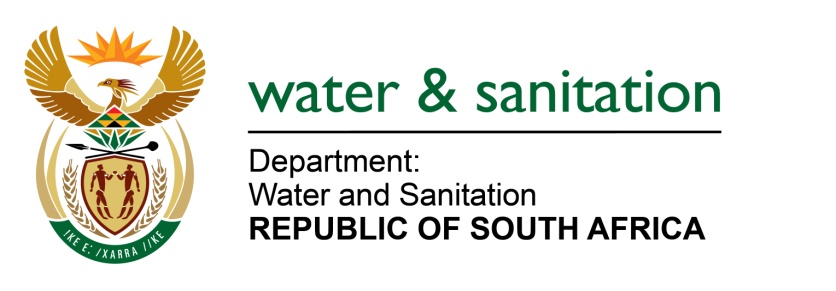 NATIONAL ASSEMBLYFOR WRITTEN REPLYQUESTION NO 2006DATE OF PUBLICATION IN INTERNAL QUESTION PAPER:  23 SEPTEMBER 2016(INTERNAL QUESTION PAPER NO. 29)2006.	Ms T E Baker (DA) to ask the Minister of Water and Sanitation:(1)	(a) What levels of E.Coli were detected in the water quality tests done for the Louise Road Dam in Del Judor in the Emalahleni Local Municipality in Mpumalanga in each month during the period 1 April 2016 up to the latest specified date for which information is available and (b) on what date was each such test conducted;(2) 	whether any risks to drinking water quality were detected in any of the specified tests conducted during the specified period; if so, in each case, what (a) risks were detected, (b) sources of risk have been identified and (c) is being done to address each risk?									NW2317E ---00O00---REPLY:(1)	My Department does not conduct tests for E. Coli on the Louise Road Dam, the 	dam was formed as a result of an unrehabilitated quarry. However, emergency 	samples were taken on 23 September 2016 to ascertain the levels of E. Coli in 	the dam. (2)(a)	None(2)(b)	None, my Department has no data in terms of the risks detected for the Louise Road Dam as it is not part of the two (2) sampling points where samples are taken on monthly basis for the drinking water compliance monitoring.(2)(c)	None---00O00---